Ai genitori degli alunni delle classi terzeScuola Secondaria di primo grado Marco PacuvioOggetto: Assunzione di responsabilità dei genitori per la vigilanza sugli alunni al termine delle prove orali dell’Esame di Stato Conclusivo del Primo Ciclo d’Istruzione. Ulteriori precisazioni.Si comunica il calendario delle prove orali degli Esami di Stato del Primo Ciclo d’Istruzione al fine dell’assunzione di responsabilità per la vigilanza degli alunni al termine delle prove d’esame.La vigilanza sugli alunni è garantita solo durante lo svolgimento della prova orale, dall’ingresso a scuola fino all’uscita, che avviene al termine della prova e che può variare da alunno ad alunno. Il calendario delle prove orali è stabilito dalla Commissione e comunicato alle famiglie con affissione all’Albo della Scuola e pubblicazione sul sito web dell’Istituto.La dichiarazione di assunzione di responsabilità, in allegato, va compilata e inviata al coordinatore di classe.Si precisa che, come previsto dal Protocollo di Sicurezza del CTS del 15 maggio 2020 “il candidato e l’eventuale accompagnatore dovranno indossare per l’intera permanenza nei locali scolastici una mascherina chirurgica o di comunità di propria dotazione; si definiscono mascherine di comunità “mascherine monouso o mascherine lavabili, anche auto-prodotte, in materiali multistrato idonei a fornire un’adeguata barriera e, al contempo, che garantiscano comfort e respirabilità, forma e aderenza adeguate che permettano di coprire dal mento al di sopra del naso”. “Si precisa, inoltre, che le misure di distanziamento messe in atto durante le procedure di esame (uso mascherina e distanziamento di almeno 2 metri) non configurerà situazioni di contatto stretto (si veda definizione di contatto stretto in allegato 2 della Circolare del Ministero della Salute del 9 marzo 2020).Anche per tutto il personale non docente, in presenza di spazi comuni con impossibilità di mantenimento del distanziamento, è necessario indossare la mascherina chirurgica. I componenti della commissione, il candidato, l’accompagnatore e qualunque altra persona che dovesse accedere al locale destinato allo svolgimento della prova d’esame dovrà procedere all’igienizzazione delle mani in accesso”. Il Dirigente Scolastico Maurizio FinoDICHIARAZIONE DI ASSUNZIONE DI RESPONSABILITA’I sottoscritti___________________________________________________genitori dell’alunno/a_________________________  della classe 3^ sez. …..  della Scuola Secondaria di primo grado________________________ DICHIARANOdi assumersi la responsabilità della vigilanza sul proprio figlio/a dal momento dell’uscita dalla scuola, al termine della prova oraleData:_______________________                                                                                     Firma:__________________________                                                                                                                                                  Firma: _________________________            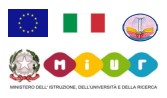 Istituto Comprensivo Santa Chiara Viale P. Togliatti, 4 – 72100 Brindisi - www.icsantachiarabrindisi.edu.it - E-mail: bric812004@istruzione.it - PEC: bric812004@pec.istruzione.it - Tel.: 0831 517228 CF: 91071240740 - Codice iPA: istsc_bric812004  –  C.U. per la fatt.ne elettr.: UFS7YU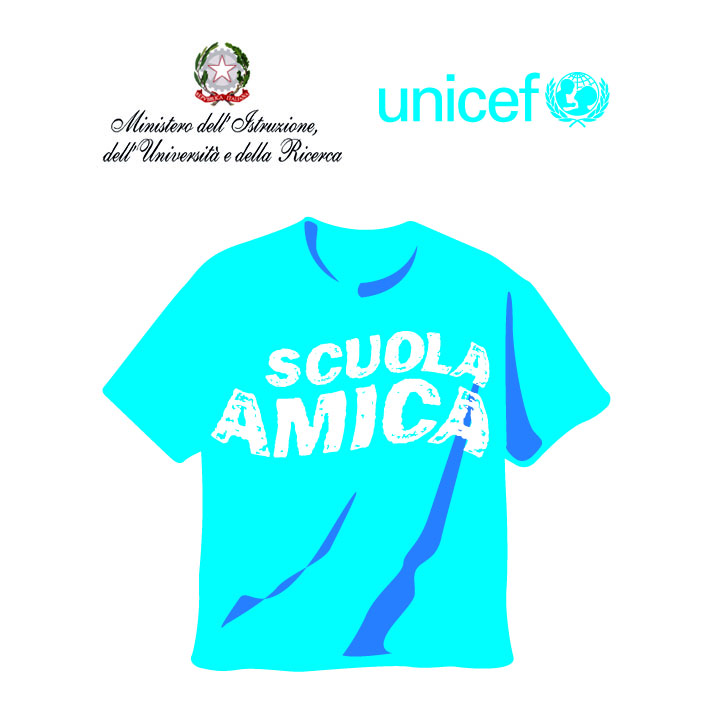 ESAMI DI STATO PRIMO CICLO D’ISTRUZIONEESAMI DI STATO PRIMO CICLO D’ISTRUZIONEESAMI DI STATO PRIMO CICLO D’ISTRUZIONEESAMI DI STATO PRIMO CICLO D’ISTRUZIONEESAMI DI STATO PRIMO CICLO D’ISTRUZIONEESAMI DI STATO PRIMO CICLO D’ISTRUZIONEMARTEDI 15Esami orali 3A (pres.)8.30-13.009 alunni14.30-18.308 alunniMERCOLEDI 16Esami orali 3A (pres.)8.30-11.305 alunni - 1 priv.MERCOLEDI 16Scrutinio 3A11.30-13.00MERCOLEDI 16Esami orali 3B (pres.)14.30-18.308 alunniSABATO 19Esami orali 3B (pres.)8.30-12.308 alunni14.30-17.005 alunniSABATO 19Scrutinio 3B17.00-18.30MARTEDI 22Esami orali 3C (pres.)8.30-12.308 alunni14.30-18.308 alunniMERCOLEDI 23Esami orali 3C (pres.)8.30-11.305 alunni - 1 priv.MERCOLEDI 23Scrutinio 3C11.30-13.00MERCOLEDI 23Esami orali 3D (pres.)14.30-19.009 alunniGIOVEDI 24Esami orali 3D (pres.)11.00-14.307 alunni15.30-18.306 alunniGIOVEDI 24Scrutinio 3D18.30-20.00